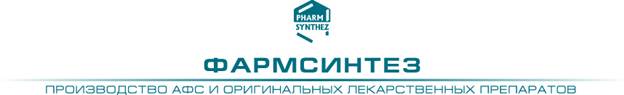 17 июля 2013 г.«Фармсинтез» объявляет финансовые результаты за полный 2012 год по стандартам US GAAPОАО «Фармсинтез» (Ленинградская область, тикер на Московской Бирже: LIFE) (далее «Фармсинтез» или «Компания»), ведущая российская биофармацевтическая компания, которая специализируется на исследовании, производстве и распространении фармацевтической продукции, сегодня опубликовало консолидированную аудированную отчетность в соответствии с Общепринятыми стандартами ведения бухгалтерского учета в США (US GAAP) за 12 месяцев, завершившихся 31 декабря 2012 года. Аудитором отчетности выступила ведущая международная аудиторская компания Ernst & Young.Ключевые показателиКонсолидированный объем продаж в 2012 году составил 8,5 млн долл. США по сравнению с 6,7 млн долл. США в 2011 году;Выручка с учетом государственного софинансирования исследований и разработок в 2012 году составила 12,7 млн. долл. США;Консолидированная валовая прибыль в 2012 году составила 4,7 млн долл. США по сравнению с 3,7 млн долл. США годом ранее;Валовая маржа осталась стабильной на уровне 55%;Убыток по EBITDA в 2012 году составил 0,4 млн долл. США (показатель 2011 года: 0,4 млн долл. США) в связи с реализацией стратегической цели по повышению расходов на проведение исследований и разработок, которые превысили сумму государственного софинансирования;Начало фазы II клинических исследований препарата Virexxa запланировано в США и странах Евросоюза на третий квартал 2013 года;Проходит фаза IIа клинических исследований препарата Myeloxen, результаты ожидаются в четвертом квартале 2013 года;Фаза I исследований препарата Pulmoxen начнется в третьем квартале 2013 года.Дмитрий Генкин, председатель совета директоров «Фармсинтез», прокомментировал результаты: «Данные позитивные показатели деятельности Компании, в том числе рост выручки, достигнуты во многом благодаря последовательной реализации программ экспансии на фармацевтические рынки ближнего и дальнего зарубежья. Это ключевая стратегическая цель совета директоров Компании и мы уверены, что ее реализация позволит и в дальнейшем обеспечивать рост акционерной стоимости Компании и создавать дополнительные преимущества для наших акционеров».Контактные данные для инвесторов и журналистов:Россия: Том БлэквеллДругие страны: Амбер Биелецка / Мэтью НилT: +7 495 663 8009T: +44 (0)20 7920 2333 pharmsynthez@mcomgoup.comСведения о КомпанииОАО «Фармсинтез» является ведущей российской фармацевтической компанией, специализирующейся на исследовании, производстве и распространении активных фармацевтических субстанций (АФС), в том числе предназначенных для замены импортных аналогов. «Фармсинтез» также производит лекарственные препараты (Неовир, Сегидрин, Феназид и Пенкрофтон), применяемые в онкологии, гинекологии, а также для лечения иммунодефицита и туберкулеза.Обзор финансовой деятельностиРост консолидированной выручки от основной деятельности в 2012 году, как было отмечено выше, по сравнению с 2011 годом составил 1,8 млн долл. США или 27%. Продажи в Российской Федерации выросли на 6%, в Украине – увеличились в 3,2 раза, в Эстонии - в 1,9 раза. С учетом доходов от исполнения НИОКР на контрактной основе, финансируемых Министерством промышленности и торговли РФ, выручка Компании  составила 12,7 млн долл. США.Консолидированная валовая прибыль по итогам 2012 года составила 4,7 млн долл. США, что на 26% или 1,0 млн долл. США выше показателя 2011 года. Валовая маржа при этом за год практически не изменилась и составила 55%.В общей сложности Компания получила по результатам 2012 года 88 тыс. долл. США совокупного дохода против убытка в размере 1,2 млн долл. США годом ранее.Коммерческие и управленческие расходы «Фармсинтез» в 2012 году выросли на 21% по сравнению с предшествующим годом и составили 4,8 млн долл. США, в основном в связи с увеличением расходов на оплату труда. При этом Компания повысила эффективность своей деятельности за счет сокращения доли управленческих расходов в выручке с 36% до 34%.Убыток по EBITDA в 2012 году составил 0,4 млн долл. США против прибыли в предыдущем году в размере 0,4 млн долл. США. Основной причиной падения показателя является сокращение государственного софинансирования исследований и разработок, проводимого в рамках Государственных контрактов с Министерством промышленности и торговли РФ. Так, в 2012 году объем денежных расходов на исследования и разработки значительно превысил сумму государственного софинансирования ввиду дальнейших планов компании по самостоятельному развитию.Влияние прочих операционных доходов в 2012 году было минимальным по сравнению с 2011 годом, когда Компания отразила доход от переоценки земельного участка в размере 0,9 млн долл. США. При этом прочие операционные расходы значительно увеличились и составили 0,9 млн долл. США, их основными составляющими в соответствии с правилами составления отчетности по стандартам US GAAP в 2012 году были убытки от переоценки валюты в размере 0,3 млн долл. США, налог на имущество в размере 0,1 млн долл. США и начисление резервов в размере 0,3 млн долл. США.Акционерный капитал Компании в соответствии с консолидированным балансом за 2012 год увеличился на 2,0 млн долл. США и составил 22,5 млн долл. США. Также необходимо отметить, что в 2012 году «Фармсинтез» выпустило 2 605 067 обыкновенных акций по номинальной стоимости 5 рублей за акцию (0,16 долл. США по обменному курсу на 31.12.2012). 2 605 000 акций были обменяны с Sympatica Pharmaceuticals Limited на 100% долю собственности в LifeBio Laboratories Limited. 67 акции были приобретены третьими сторонами.В июне 2012 года годовое Общее собрание акционеров «Фармсинтез» утвердило Ernst & Young в качестве аудитора Компании на 2013 год. Публикация и аудит отчетности «Фармсинтез» по стандартам US GAAP осуществляется с целью повышения прозрачности деятельности компании. Обзор клинической деятельностиВ 2012 году Компания продолжила интенсивную работу в области  разработки инновационных препаратов собственного портфеля и технологического развития производственной базы Компании. Следствием этого стал существенный прогресс в продвижении основных проектов Компании.Virexxa, препарат для лечения рака эндометрия: Организовано производство Virexxa в соответствии с европейскими стандартами cGMP. По запросу FDA успешно проведены дополнительные исследования безопасности и механизма действия препарата. Завершена фаза II клинических исследований препарата у пациентов с запущенным и рецидивным раком эндометрия в Российской Федерации. Начало фазы II клинических исследований препарата в США и странах Евросоюза запланировано на третий квартал 2013 года.MyeloXEN, препарат для лечения рассеянного склероза: Проходит фаза IIa исследований препарата в Российской Федерации, результаты ожидаются в четвертом квартале 2013 года. Компания уделяет основное внимание обеспечению высочайших стандартов при производстве MyeloXEN в соответствии с европейскими стандартами сGMP. Для производства препарата были созданы и введены в эксплуатацию уникальные производственные мощности, в том числе модуль автоматизированного высокопродуктивного твердофазного синтеза и ультратонкой очистки пептидов, а также производственный модуль нанокапсулирования и изготовления липосомальных лекарственных форм, что обеспечивает высочайший технологический уровень производства. PulmoXEN, препарат для лечения муковисцидоза: Завершены доклинические исследования препарата и создание уникального  высокопроизводительного эукариотического штамма - продуцента рекомбинантного белка дорназы альфа, организовано его производство в соответствии с правилами cGMP. Для производства препарата были создан и введен в эксплуатацию уникальный  производственный модуль автоматизированного высокоэффективного химического синтеза на основе проточных микрореакторов типа Q-Mix. Фаза I исследований препарата начнется в третьем квартале 2013 года. 